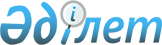 О мерах по реализации Закона Республики Казахстан от 20 февраля 2012 года "О внесении изменений и дополнений в некоторые законодательные акты Республики Казахстан по вопросам инвестиций"Распоряжение Премьер-Министра Республики Казахстан от 20 апреля 2012 года № 83-р

      1. Утвердить прилагаемый перечень нормативных правовых актов, принятие которых необходимо в целях реализации Закона Республики Казахстан от 20 февраля 2012 года «О внесении изменений и дополнений в некоторые законодательные акты Республики Казахстан по вопросам инвестиций» (далее – перечень).



      2. Министерству индустрии и новых технологий Республики Казахстан:



      1) разработать и в установленном законодательством порядке внести на утверждение в Правительство Республики Казахстан проект нормативного правового акта согласно перечню;



      2) принять соответствующие ведомственные нормативные правовые акты и проинформировать Правительство Республики Казахстан о принятых мерах.      Премьер-Министр                            К. Масимов

Утвержден            

распоряжением Премьер-Министра

Республики Казахстан      

от « » 2012 года №       

Перечень

нормативных правовых актов, принятие которых необходимо в целях

реализации Закона Республики Казахстан от 20 февраля 2012 года

«О внесении изменений и дополнений в некоторые

законодательные акты Республики Казахстан по вопросам

инвестиций»

      Примечание: расшифровка аббревиатуры:



      МИНТ - Министерство индустрии и новых технологий Республики Казахстан.
					© 2012. РГП на ПХВ «Институт законодательства и правовой информации Республики Казахстан» Министерства юстиции Республики Казахстан
				№ п/пНаименование

нормативного правового

актаФорма актаОтветственные

государственные

органыСрок

исполнения123451О внесении изменений в

постановление

Правительства

Республики Казахстан

от 8 мая 2003 года 

№ 436 «О некоторых

вопросах реализации

Закона Республики

Казахстан «Об

инвестициях» Постановление

Правительства

Республики

КазахстанМИНТАпрель

2012 года2Об утверждении формы

заявки на предоставление

инвестиционных 

преференцийПриказМИНТАпрель

2012 года3Об утверждении

инструкций по

составлению бизнес-

плана инвестиционного

проекта или

инвестиционного

стратегического проектаПриказМИНТАпрель

2012 года4Об утверждении формы

полугодовых отчетов о

выполнении инвестицион-

ного контрактаПриказМИНТАпрель

2012 года5Об утверждении формы

акта текущего

состояния исполнения

рабочей программы

инвестиционного

контрактаПриказМИНТАпрель

2012 года6Об утверждении правил

приема, регистрации и

рассмотрения заявки на

предоставление

инвестиционных

преференцийПриказМИНТАпрель

2012 года